Название «Отчет о сумме страховых взносов с питания сотрудников». Цель - вычислить сумму страховых взносов с питания сотрудников  в целом по всем учреждениям с детализацией по учреждениям, без детализации по сотрудникам за выбранный  период времени. Вычисления проводятся упрощенно, без учета регрессивной шкалы налогообложения. Т.е.  Заказчик принял за основу тот факт, что питание предоставляется малооплачиваемым сотрудникам, у которых совокупный годовой доход вряд ли превысит пороговые значения для налогообложения. Для отчета необходимо отобрать:Доходы с видом начисления  «Питание в доход» (см. справочник «Разовые начисления»)Доходы надо взять с учетом их распределения по источникам (см. распределение по источникам в документе «Регистрация разовых начислений».)Эти данные могут быть получены в виде стандартного отчета «Свод начислений и удержаний» см. скриншот на следующей странице.Ставку страховых взносов по видам ФСС, ПФР, ФФОМС и НС нужно взять из настроек параметров учета, на закладке «Страховые взносы», где ставки страховых взносов приведены в табличной части по годам и фондам.Сумма страховых взносов определяется как произведение начислений по доходам сотрудников «Питание в доход»  на ставку страховых взносов.Внешний вид отчета 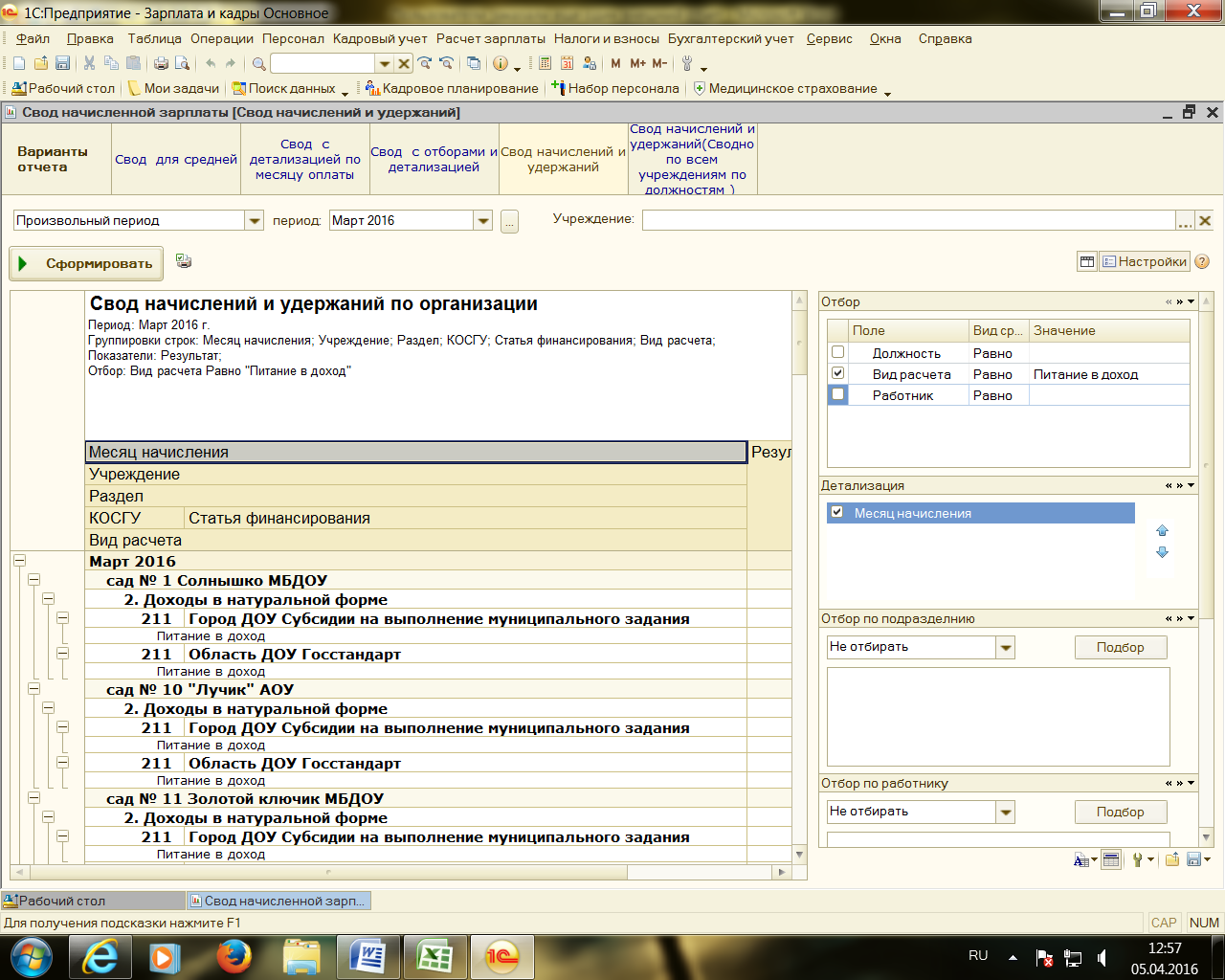 Период начисленияОтчет о сумме страховых взносов с питания сотрудниковОтчет о сумме страховых взносов с питания сотрудниковОтчет о сумме страховых взносов с питания сотрудниковОтчет о сумме страховых взносов с питания сотрудниковУчрежденияСумма, руб.Страховые взносы с дохода сотрудников, руб.Страховые взносы с дохода сотрудников, руб.Страховые взносы с дохода сотрудников, руб.Страховые взносы с дохода сотрудников, руб.УчрежденияСумма, руб.ФССПФРФФОМСНСгород*область*город*область*город*область**Примечание - город, область - названия статей финансирования, на которые разнесен*Примечание - город, область - названия статей финансирования, на которые разнесен*Примечание - город, область - названия статей финансирования, на которые разнесен*Примечание - город, область - названия статей финансирования, на которые разнесен*Примечание - город, область - названия статей финансирования, на которые разнесен*Примечание - город, область - названия статей финансирования, на которые разнесен*Примечание - город, область - названия статей финансирования, на которые разнесендоход от питания в документе "Разовые начисления", на закладке "Распределение по источникам"доход от питания в документе "Разовые начисления", на закладке "Распределение по источникам"доход от питания в документе "Разовые начисления", на закладке "Распределение по источникам"доход от питания в документе "Разовые начисления", на закладке "Распределение по источникам"доход от питания в документе "Разовые начисления", на закладке "Распределение по источникам"доход от питания в документе "Разовые начисления", на закладке "Распределение по источникам"доход от питания в документе "Разовые начисления", на закладке "Распределение по источникам"доход от питания в документе "Разовые начисления", на закладке "Распределение по источникам"